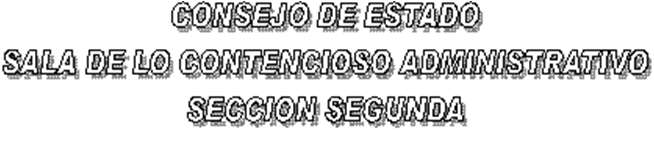 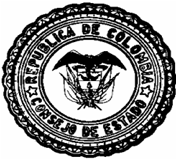 EN SESIÓN CONVOCADA PARA EL DÍA VEINTICUATRO (24) DE MAYO DE DOS  MIL  DOCE (2012) A LAS TRES DE LA TARDE (03:00 P. M.), LA SUBSECCIÓN “A” DE LA SECCIÓN SEGUNDA DEL CONSEJO DE ESTADO, SOMETERÁ A DISCUSIÓN LOS SIGUIENTES PROYECTOS CONSTITUCIONALES:SUBSECCIÓN “A”DR. LUIS RAFAEL VERGARA QUINTEROFALLOSAC- 12 - 00513		ACCIÓN DE TUTELA  		 JOSÉ PARMENIO RIASCOS GRUESO	  (F. DE V. MAY.-25-12)	   	 	(IMPEDIMENTO)EL PRESENTE AVISO SE FIJA HOY, VEINTICUATRO (24)  DE MAYO DE DOS  MIL  DOCE (2012),	                               EL PRESIDENTE,			GERARDO ARENAS MONSALVE	EL SECRETARIO,			WILLIAM MORENO MORENO